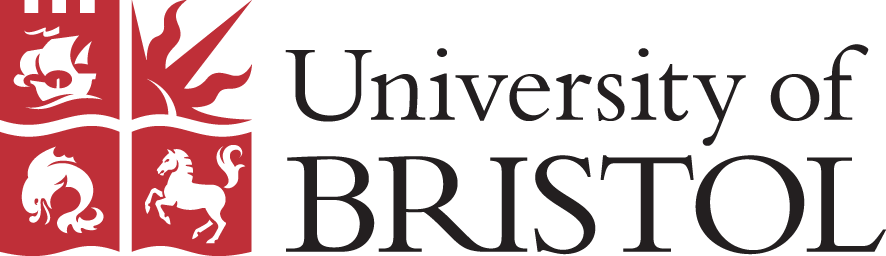 Data Protection Impact Assessment (DPIA) relating to: [Title of Initiative/project/process/study/system etc]DPIAs should be sent to the Information Governance Team at data-protection@bristol.ac.uk DPIAs produced as part of the IT Services new service assessment procedure, or with an IT element, should also be send to the Information Security Team at cert@bristol.ac.ukDocument controlAppendix 1 – Example types of risk associated with the processingRisks to data subjectsRisk of processing being unlawful and/or regarded as unfair due to more personal data being collected than is necessary for the intended purposes of the processingRisk of personal data being inaccurate due to collection or processing methods or the nature of the personal data being processedRisk of personal data being retained longer than necessary or not properly managed so that duplicate records are createdRisk of personal data being inadvertently manipulated due to human error or otherwiseRisk of personal data being disclosed or accessed inappropriately due to inadequate access and disclosure controlsCollection of personal data may be regarded as unnecessary and/or overly intrusive having regard to the objectives of the InitiativeRisk of processing being unlawful and/or regarded as unfair due to scope and purposes of processing being extended inadvertentlyUse of new technologies, approaches or methods may constitute an unjustified intrusion on the data subjects’ right to privacyRisk of processing being regarded as unfair due to complexity of processing activities/involvement of algorithmic analysisRisk of processing being regarded as unfair due to the combination of matching of multiple datasetsIdentifiers may be collected and linked which prevent data subjects from accessing or using a service anonymouslyCollection of personal data and linking identifiers may result in anonymisation being compromisedVulnerable data subjects may be particularly concerned about risks of identification or disclosure of personal dataProcessing of personal data may produce legal effects or similarly significantly affect the rights and interests of the data subjectProcessing of personal data may result in inappropriate inferences being made or discrimination being suffered by the data subjectDisclosure of personal data may result in discrimination, victimisation and/or harassmentCompliance risksNon-compliance with data protection laws, including the GDPR, Data Protection Act 2018, Privacy and Electronic Communications Regulations and other secondary legislationNon-compliance with common law duty of confidentialityNon-compliance with the Equality Act 2010 and other equality and human rights legislationNon-compliance with sector-specific legislation or standardsAssociated organisational risksRisk of regulatory sanctions and finesRisk of reputational damageRisk of considerable financial expenditure to mitigate any risk that has materialisedRisk of erosion of trust and confidence in processing activities resulting in loss of businessRisk of investment returns being reduced or eliminatedRisk of inaccurate, incomplete or outdated personal data having reduced valueRisk of research or statistical objectives being compromised, skewed or falseRisk of claims from individuals for compensationAppendix 2 – Risk assessment methodologyEvaluation of likelihood of harmEvaluation of impact of harmOverall evaluation of riskAppendix 3 – Lawful basis for processing personal dataPersonal dataThe lawful bases for processing are set out in Article 6 of the GDPR. At least one of these must apply whenever you process personal data:           (a) Consent: the individual has given clear consent for you to process their personal data for a specific purpose.(b) Contract: the processing is necessary for a contract you have with the individual, or because they have asked you to take specific steps before entering into a contract.(c) Legal obligation: the processing is necessary for you to comply with the law (not including contractual obligations).(d) Vital interests: the processing is necessary to protect someone’s life.(e) Public task: the processing is necessary for you to perform a task in the public interest or for your official functions, and the task or function has a clear basis in law. The University’s public tasks revolve around teaching and research. All research can come under this lawful basis.(f) Legitimate interests: the processing is necessary for your legitimate interests or the legitimate interests of a third party unless there is a good reason to protect the individual’s personal data which overrides those legitimate interests. This cannot apply if the University is processing data to perform its public tasks. A legitimate interests assessment may be required.Special category dataIf you are processing special category data (information about an individual’s race, ethnic origin, political opinion, physical or mental health, religion, trade union membership, genetics, biometrics, sexuality or sex life) then you also need a further lawful basis set out in Article 9 of GDPR. At least one must apply whenever you process special category data. The main Article 9 lawful bases are outlined here, though others also exist. Please seek further advice from the Data Protection Officer if required:(a) Explicit consent: the individual has given their explicit consent to the processing of their personal data for the specific purpose.(b) Employment law: the processing is necessary for pursing obligations set out in employment law.(c) Vital interests: the processing is necessary to protect someone’s life where they are incapable of giving consent.(d) Substantial public interest: the processing is necessary for reasons in the substantial public interest where it will safeguard the rights and interests of the individual.(e) Medical purposes: the processing is necessary for the purposes of preventive or occupational medicine, or the provision of health care.(c) Research purposes: the processing is necessary for purposes of scientific or historical research in the public interest. This lawful basis will apply to all research conducted by the University involving special category data.VersionDateAuthorSummary of changesApproverApproval datePart A: Summary of the InitiativePart A: Summary of the InitiativePart A: Summary of the InitiativePart A: Summary of the InitiativePart A: Summary of the InitiativePart A: Summary of the InitiativePart A: Summary of the InitiativePart A: Summary of the InitiativePart A: Summary of the InitiativePart A: Summary of the InitiativeDescribe the scope of the Initiative (to include its aims and objectives; business/research/other case; level of investment in terms of time, financial and other resources; duration and geographic reach; visibility within and outside the organisation)Describe the scope of the Initiative (to include its aims and objectives; business/research/other case; level of investment in terms of time, financial and other resources; duration and geographic reach; visibility within and outside the organisation)Describe the scope of the Initiative (to include its aims and objectives; business/research/other case; level of investment in terms of time, financial and other resources; duration and geographic reach; visibility within and outside the organisation)Describe the scope of the Initiative (to include its aims and objectives; business/research/other case; level of investment in terms of time, financial and other resources; duration and geographic reach; visibility within and outside the organisation)Describe the scope of the Initiative (to include its aims and objectives; business/research/other case; level of investment in terms of time, financial and other resources; duration and geographic reach; visibility within and outside the organisation)Describe the scope of the Initiative (to include its aims and objectives; business/research/other case; level of investment in terms of time, financial and other resources; duration and geographic reach; visibility within and outside the organisation)Describe the scope of the Initiative (to include its aims and objectives; business/research/other case; level of investment in terms of time, financial and other resources; duration and geographic reach; visibility within and outside the organisation)Describe the scope of the Initiative (to include its aims and objectives; business/research/other case; level of investment in terms of time, financial and other resources; duration and geographic reach; visibility within and outside the organisation)Describe the scope of the Initiative (to include its aims and objectives; business/research/other case; level of investment in terms of time, financial and other resources; duration and geographic reach; visibility within and outside the organisation)Describe the scope of the Initiative (to include its aims and objectives; business/research/other case; level of investment in terms of time, financial and other resources; duration and geographic reach; visibility within and outside the organisation)Status of the Initiative (describe the current phase of development or implementation of the Initiative or, if the Initiative has already commenced, when it commenced and the extent to which the processing activities relating to the Initiative are still ongoing) Status of the Initiative (describe the current phase of development or implementation of the Initiative or, if the Initiative has already commenced, when it commenced and the extent to which the processing activities relating to the Initiative are still ongoing) Status of the Initiative (describe the current phase of development or implementation of the Initiative or, if the Initiative has already commenced, when it commenced and the extent to which the processing activities relating to the Initiative are still ongoing) Status of the Initiative (describe the current phase of development or implementation of the Initiative or, if the Initiative has already commenced, when it commenced and the extent to which the processing activities relating to the Initiative are still ongoing) Status of the Initiative (describe the current phase of development or implementation of the Initiative or, if the Initiative has already commenced, when it commenced and the extent to which the processing activities relating to the Initiative are still ongoing) Status of the Initiative (describe the current phase of development or implementation of the Initiative or, if the Initiative has already commenced, when it commenced and the extent to which the processing activities relating to the Initiative are still ongoing) Status of the Initiative (describe the current phase of development or implementation of the Initiative or, if the Initiative has already commenced, when it commenced and the extent to which the processing activities relating to the Initiative are still ongoing) Status of the Initiative (describe the current phase of development or implementation of the Initiative or, if the Initiative has already commenced, when it commenced and the extent to which the processing activities relating to the Initiative are still ongoing) Status of the Initiative (describe the current phase of development or implementation of the Initiative or, if the Initiative has already commenced, when it commenced and the extent to which the processing activities relating to the Initiative are still ongoing) Status of the Initiative (describe the current phase of development or implementation of the Initiative or, if the Initiative has already commenced, when it commenced and the extent to which the processing activities relating to the Initiative are still ongoing) Part B: Description of the processingPart B: Description of the processingPart B: Description of the processingPart B: Description of the processingPart B: Description of the processingPart B: Description of the processingPart B: Description of the processingPart B: Description of the processingPart B: Description of the processingPart B: Description of the processingNature of the processing Nature of the processing Nature of the processing Nature of the processing Nature of the processing Nature of the processing Nature of the processing Nature of the processing Nature of the processing Nature of the processing Method(s) of collection (e.g. online or paper-based forms completed by data subjects or feeds from other systems) Method(s) of collection (e.g. online or paper-based forms completed by data subjects or feeds from other systems) Source(s) of the personal data being processed (if personal data originates from third party sources, describe them)Source(s) of the personal data being processed (if personal data originates from third party sources, describe them)Matching or combination of datasets (to what extent does the processing involve multiple datasets collected for separate purposes) Matching or combination of datasets (to what extent does the processing involve multiple datasets collected for separate purposes) Processing activities relating to the personal data (how will personal data be processed after collection)Processing activities relating to the personal data (how will personal data be processed after collection)Scope of data sharing with third parties (you may want to refer to a data flow diagram or other materials explaining data flows) Scope of data sharing with third parties (you may want to refer to a data flow diagram or other materials explaining data flows) Extent of automated decision-making (describe extent to which decisions are made about data subjects without human intervention/review, e.g. through the use of automated algorithms)Extent of automated decision-making (describe extent to which decisions are made about data subjects without human intervention/review, e.g. through the use of automated algorithms)Scope of the processingScope of the processingScope of the processingScope of the processingScope of the processingScope of the processingScope of the processingScope of the processingScope of the processingScope of the processingCategories of personal data (identify each category of personal data processed, including any special category data and information relating to criminal convictions and offences)Categories of personal data (identify each category of personal data processed, including any special category data and information relating to criminal convictions and offences)Categories of data subject (e.g. staff, students, research participants, website visitors, device users, children, vulnerable adults)Categories of data subject (e.g. staff, students, research participants, website visitors, device users, children, vulnerable adults)Format of the personal data (e.g. paper records, electronic documents, spreadsheets, databases, system records or other files)Format of the personal data (e.g. paper records, electronic documents, spreadsheets, databases, system records or other files)Storage location (e.g. locked filing cabinets, document repositories, on-premise servers or storage devices, cloud-hosted services in UK, EU or international)Storage location (e.g. locked filing cabinets, document repositories, on-premise servers or storage devices, cloud-hosted services in UK, EU or international)Duration and frequency of processing (by reference to the relationship with the data subject or the nature of the Initiative)Duration and frequency of processing (by reference to the relationship with the data subject or the nature of the Initiative)Volume of data subjects and records (or an approximation where it is not possible to confirm precise numbers at present)Volume of data subjects and records (or an approximation where it is not possible to confirm precise numbers at present)Context of the processingContext of the processingContext of the processingContext of the processingContext of the processingContext of the processingContext of the processingContext of the processingContext of the processingContext of the processingRelationship with data subjects (describe the proximity between the University and the data subjects and how the relationship is established)Relationship with data subjects (describe the proximity between the University and the data subjects and how the relationship is established)Data subjects’ expectations (describe the extent to which the data subjects are aware of and expect their personal data to be used in connection with the proposed processing activities) Data subjects’ expectations (describe the extent to which the data subjects are aware of and expect their personal data to be used in connection with the proposed processing activities) Use of new technology or novel approach (describe the extent to which the processing activities involve the use of any technology or other approaches that may be considered state of the art, novel or unexpected)Use of new technology or novel approach (describe the extent to which the processing activities involve the use of any technology or other approaches that may be considered state of the art, novel or unexpected)Relevant matters of public concern (describe any matters of public concern relating to the scope of the processing or the use of any particular technology or approach, if applicable)Relevant matters of public concern (describe any matters of public concern relating to the scope of the processing or the use of any particular technology or approach, if applicable)Purposes of the processingPurposes of the processingPurposes of the processingPurposes of the processingPurposes of the processingPurposes of the processingPurposes of the processingPurposes of the processingPurposes of the processingPurposes of the processingBenefits to the data subject (describe how the processing benefits the data subjects/individuals either directly or indirectly)Benefits to the data subject (describe how the processing benefits the data subjects/individuals either directly or indirectly)Benefits to the organisation (describe how the processing benefits the organisation either directly or indirectly)Benefits to the organisation (describe how the processing benefits the organisation either directly or indirectly)Benefits to third parties (describe how the processing benefits any third parties either directly or indirectly)Benefits to third parties (describe how the processing benefits any third parties either directly or indirectly)Part C: Consultation processPart C: Consultation processPart C: Consultation processPart C: Consultation processPart C: Consultation processPart C: Consultation processPart C: Consultation processPart C: Consultation processPart C: Consultation processPart C: Consultation processInput of internal stakeholders, experts and other professionals (advice from parties including senior staff, specialists, IT experts, lawyers, security consultants, ethics advisers etc, where applicable)Input of internal stakeholders, experts and other professionals (advice from parties including senior staff, specialists, IT experts, lawyers, security consultants, ethics advisers etc, where applicable)Advice from Data Protection Officer (where applicable, obtaining the advice of the DPO is a mandatory requirement – this may be set out in a separate appendix/document)Advice from Data Protection Officer (where applicable, obtaining the advice of the DPO is a mandatory requirement – this may be set out in a separate appendix/document)Input from data subjects (or their representatives) (where relevant describe the views sought, consultation methodology or justification for not seeking input)Input from data subjects (or their representatives) (where relevant describe the views sought, consultation methodology or justification for not seeking input)Part D: Assessment of necessity and proportionalityPart D: Assessment of necessity and proportionalityPart D: Assessment of necessity and proportionalityPart D: Assessment of necessity and proportionalityPart D: Assessment of necessity and proportionalityPart D: Assessment of necessity and proportionalityPart D: Assessment of necessity and proportionalityPart D: Assessment of necessity and proportionalityPart D: Assessment of necessity and proportionalityPart D: Assessment of necessity and proportionalityLawful basis for processing (identify the most appropriate ground(s) for lawful processing, explaining the rationale - see Appendix 3 for permissible grounds. For legitimate interests a separate legitimate interest assessment is needed.)Lawful basis for processing (identify the most appropriate ground(s) for lawful processing, explaining the rationale - see Appendix 3 for permissible grounds. For legitimate interests a separate legitimate interest assessment is needed.)Fairness and transparency (describe the means by which data subjects will be informed about the intended processing, e.g. fair processing notices, technical notifications, consent forms, participant information sheets)Fairness and transparency (describe the means by which data subjects will be informed about the intended processing, e.g. fair processing notices, technical notifications, consent forms, participant information sheets)Data minimisation (describe the steps that will be taken to ensure that the amount of personal data is minimised and limited to what is strictly necessary both initially and on an ongoing basis)Data minimisation (describe the steps that will be taken to ensure that the amount of personal data is minimised and limited to what is strictly necessary both initially and on an ongoing basis)Necessity of processing (explain the extent to which the processing is necessary in relation to the purposes of the initiative)Necessity of processing (explain the extent to which the processing is necessary in relation to the purposes of the initiative)Accuracy (describe the steps taken to ensure data quality in terms of accuracy and freedom from bias, both initially and on an ongoing basis, e.g. verification techniques and how individuals can update their data)Accuracy (describe the steps taken to ensure data quality in terms of accuracy and freedom from bias, both initially and on an ongoing basis, e.g. verification techniques and how individuals can update their data)Storage limitation (describe the steps taken to ensure that personal data are not retained longer than necessary in connection with the intended purposes of the processing) Storage limitation (describe the steps taken to ensure that personal data are not retained longer than necessary in connection with the intended purposes of the processing) Security, integrity and confidentiality (describe the steps taken to ensure the security of the personal data, including protection against personal data breaches)Security, integrity and confidentiality (describe the steps taken to ensure the security of the personal data, including protection against personal data breaches)Data subject rights (describe the steps taken to ensure that data subjects are able to exercise their rights fully and effectively. Individuals have the right to be informed, and rights of access, rectification, erasure, objection and to stop automated decision making)Data subject rights (describe the steps taken to ensure that data subjects are able to exercise their rights fully and effectively. Individuals have the right to be informed, and rights of access, rectification, erasure, objection and to stop automated decision making)Third party processors (where relevant, describe the steps taken to ensure the reliability of third parties processing the data on the University’s behalf, and their compliance with data protection law)Third party processors (where relevant, describe the steps taken to ensure the reliability of third parties processing the data on the University’s behalf, and their compliance with data protection law)International transfers (identify any international transfers of personal data, whether or not to a third party processor, and the safeguards implemented in relation to such transfers)International transfers (identify any international transfers of personal data, whether or not to a third party processor, and the safeguards implemented in relation to such transfers)Part E: Identification and assessment of risks (see Appendix 1 and Appendix 2 for example risks and assessment process)Part E: Identification and assessment of risks (see Appendix 1 and Appendix 2 for example risks and assessment process)Part E: Identification and assessment of risks (see Appendix 1 and Appendix 2 for example risks and assessment process)Part E: Identification and assessment of risks (see Appendix 1 and Appendix 2 for example risks and assessment process)Part E: Identification and assessment of risks (see Appendix 1 and Appendix 2 for example risks and assessment process)Part E: Identification and assessment of risks (see Appendix 1 and Appendix 2 for example risks and assessment process)Part E: Identification and assessment of risks (see Appendix 1 and Appendix 2 for example risks and assessment process)Part E: Identification and assessment of risks (see Appendix 1 and Appendix 2 for example risks and assessment process)Part E: Identification and assessment of risks (see Appendix 1 and Appendix 2 for example risks and assessment process)Part E: Identification and assessment of risks (see Appendix 1 and Appendix 2 for example risks and assessment process)Ref NoSource of risk and potential impact on data subjects (including associated compliance and organisations risks)Likelihood of harm (see Appendix 2)Likelihood of harm (see Appendix 2)Likelihood of harm (see Appendix 2)Impact of harm (see Appendix 2)Impact of harm (see Appendix 2)Impact of harm (see Appendix 2)Overall risk (low, medium, high)Overall risk (low, medium, high)Part F: Identification of controls and measures to eliminate or mitigate risk (of medium or high risks items in Part E)Part F: Identification of controls and measures to eliminate or mitigate risk (of medium or high risks items in Part E)Part F: Identification of controls and measures to eliminate or mitigate risk (of medium or high risks items in Part E)Part F: Identification of controls and measures to eliminate or mitigate risk (of medium or high risks items in Part E)Part F: Identification of controls and measures to eliminate or mitigate risk (of medium or high risks items in Part E)Part F: Identification of controls and measures to eliminate or mitigate risk (of medium or high risks items in Part E)Part F: Identification of controls and measures to eliminate or mitigate risk (of medium or high risks items in Part E)Part F: Identification of controls and measures to eliminate or mitigate risk (of medium or high risks items in Part E)Part F: Identification of controls and measures to eliminate or mitigate risk (of medium or high risks items in Part E)Part F: Identification of controls and measures to eliminate or mitigate risk (of medium or high risks items in Part E)Ref NoControls or measures to eliminate or mitigate risk (changes to design or additional safeguards and measuresEffect on risk (extent to which risk is eliminated or mitigated by the controls or measures)Effect on risk (extent to which risk is eliminated or mitigated by the controls or measures)Effect on risk (extent to which risk is eliminated or mitigated by the controls or measures)Effect on risk (extent to which risk is eliminated or mitigated by the controls or measures)Residual risk (any risk remaining after controls or measures have been implemented)Residual risk (any risk remaining after controls or measures have been implemented)Residual risk (any risk remaining after controls or measures have been implemented)Residual risk (any risk remaining after controls or measures have been implemented)Part G: Implementation and integration of controls and measures Part G: Implementation and integration of controls and measures Part G: Implementation and integration of controls and measures Part G: Implementation and integration of controls and measures Part G: Implementation and integration of controls and measures Part G: Implementation and integration of controls and measures Part G: Implementation and integration of controls and measures Part G: Implementation and integration of controls and measures Part G: Implementation and integration of controls and measures Part G: Implementation and integration of controls and measures ActionActionApproved by Person(s) responsiblePerson(s) responsiblePerson(s) responsiblePerson(s) responsibleTarget completion dateTarget completion dateCompletedPart H: Outcomes and sign-offPart H: Outcomes and sign-offPart H: Outcomes and sign-offPart H: Outcomes and sign-offPart H: Outcomes and sign-offPart H: Outcomes and sign-offPart H: Outcomes and sign-offPart H: Outcomes and sign-offPart H: Outcomes and sign-offPart H: Outcomes and sign-offResidual risks that cannot be eliminated or mitigated (if any)Residual risks that cannot be eliminated or mitigated (if any)Consultation with ICO (where there are any residual high risks that cannot be eliminated or mitigated)Consultation with ICO (where there are any residual high risks that cannot be eliminated or mitigated)Date submittedDate submittedConsultation with ICO (where there are any residual high risks that cannot be eliminated or mitigated)Consultation with ICO (where there are any residual high risks that cannot be eliminated or mitigated)Submitted bySubmitted byConsultation with ICO (where there are any residual high risks that cannot be eliminated or mitigated)Consultation with ICO (where there are any residual high risks that cannot be eliminated or mitigated)OutcomeOutcomeConsideration of Data Protection Officer’s advice (confirm whether advice accepted and implemented or rejected, and if rejected the reasons why)Consideration of Data Protection Officer’s advice (confirm whether advice accepted and implemented or rejected, and if rejected the reasons why)Sign-offSign-offName and roleName and roleSign-offSign-offDateDateFrequency of review (usually at least annually)Frequency of review (usually at least annually)Next review dateNext review dateLikelihood score12345DescriptionRareUnlikelyPossibleLikelyAlmost certainFrequencyWill probably never happenNot anticipated to happen, but possibleMight happen or recur occasionallyWill probably happen or recur, but not persistentlyAlmost certain to happen or recur, possibly frequentlyLikelihood score12345DescriptionVery LowLowMediumHighVery HighImpactUnlikely to have any impactMay have an impactLikely to have an impactHighly probably it will have a significant impactWill have a major impactImpactVery High (5)ImpactHigh (4)ImpactMedium (3)ImpactLow (2)ImpactVery Low (1)Rare (1)Unlikely (2)Possible (3)Likely (4)Almost certain (5)LikelihoodLikelihoodLikelihoodLikelihoodLikelihood